The Raynham Memorial Day Parade Committee has announced that due to the Rte. 104 reconstruction project and out of concern for public safety, the route for this year’s Memorial Day Parade has been changed. 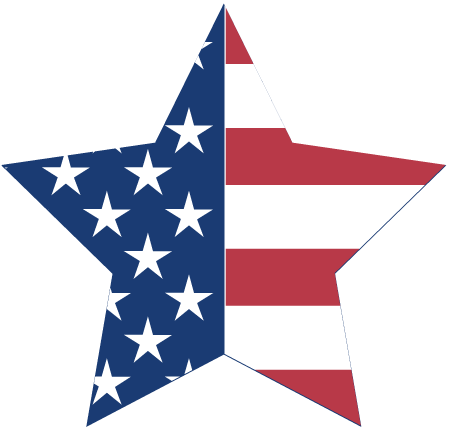 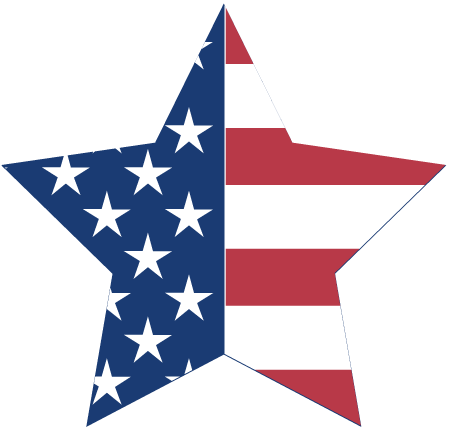 The Parade will step off at 10:00 on Saturday morning, May 27th, at the Raynham Middle School, proceed down Titicut Road, passing by Katherine’s Way, Mark Drive, Alice Road, and Cynthia Drive, turn left onto White Street, proceed through the White Street and Pleasant Street intersection, turning left onto Pleasant Street. The Parade will then continue along Pleasant Street, passing by Ralph Road and Michael Road and the Merrill Elementary School. Across from the LaLiberte Elementary School upper parking lot, the Parade will turn left onto Darrington Drive, proceed along the full length of Darrington Drive, turn right back onto Titicut Road and then return to the Raynham Middle School where the Annual Memorial Day Ceremony will take place on the patio area in front of the school once all five divisions have arrived back at the school. Parking to watch the Parade will be available at the Merrill and LaLiberte Elementary Schools and at the Raynham Middle School, and viewing will be available all along the Parade route. The Committee is encouraging residents living along the route to decorate their homes and/or yards with red, white, and blue flags and decorations. This year’s Raynham Memorial Day Parade is the Ninth Annual Parade sponsored by the Raynham Association of Volunteers for Education, R.A.V.E., Inc. through its “Salute To Our Veterans” Committee. Funding for the Parade is provided through donations and RAVE’s fundraising efforts.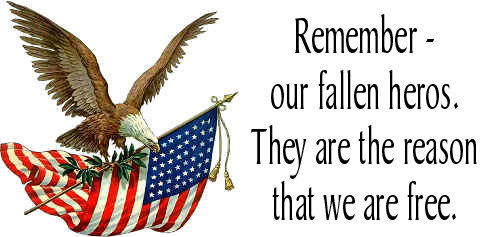 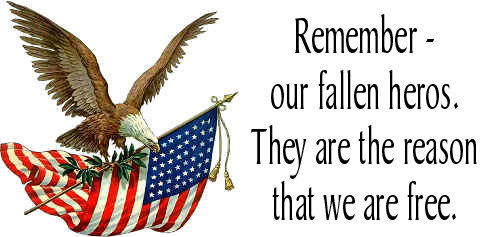 